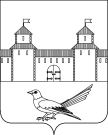 от 10.06.2016 № 841-пО присвоении почтового адреса жилому помещению (дому)	Руководствуясь постановлением Правительства Российской Федерации от 19.11.2014 №1221 «Об утверждении Правил присвоения, изменения и аннулирования адресов», статьями 32, 35, 40 Устава муниципального образования Сорочинский городской округ Оренбургской области, свидетельством о государственной регистрации права серии 56-АА №433624 от 01.06.2007, свидетельством о государственной регистрации права №002204 от 30.07.2015, договором купли-продажи от 08.05.2007, кадастровой выпиской о  земельном участке от 16.07.2015  №56/15-420423, техническим планом здания от 04.05.2016 и поданным заявлением (вх.№Кз-784 от 07.06.2016) администрация Сорочинского городского округа Оренбургской области постановляет: Присвоить жилому помещению (дому) общей площадью 91,0 кв.м., расположенному на земельном участке с кадастровым номером 56:45:0102042:45, почтовый адрес: Российская Федерация, Оренбургская область, г. Сорочинск, ул. Ташлинская, д. 31.Контроль за исполнением настоящего постановления возложить на  главного архитектора муниципального образования Сорочинский городской округ Оренбургской области –  Крестьянова А.Ф.Настоящее постановление вступает в силу со дня подписания и подлежит размещению на Портале муниципального образования Сорочинский городской округ Оренбургской области.Глава муниципального образования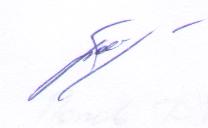 Сорочинский городской округ                                                   Т.П. Мелентьева	Разослано: в дело, Управлению архитектуры, заявителю, прокуратуре, Вагановой Е.В., ОУФМСАдминистрация Сорочинского городского округа Оренбургской областиП О С Т А Н О В Л Е Н И Е